FORMULÁRIO DE SOLICITAÇÃO DE SERVIÇOS DE RECARGA DE EXTINTOR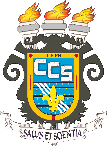 Dados do solicitanteDados do solicitanteDados do solicitanteDados do solicitanteDados do solicitanteDados do solicitanteDados do solicitanteDados do solicitanteDados do solicitanteNomeNomeNomeMatrículaMatrículaMatrículaTelefoneTelefoneTelefone(83) XXXX-XXXX(83) XXXX-XXXX(83) XXXX-XXXX(83) XXXX-XXXX(83) XXXX-XXXX(83) XXXX-XXXXE-mailE-mailE-mailCentroCentroCentroCentro de Ciências da Saúde (CCS)Centro de Ciências da Saúde (CCS)Centro de Ciências da Saúde (CCS)Centro de Ciências da Saúde (CCS)Centro de Ciências da Saúde (CCS)Centro de Ciências da Saúde (CCS)Horário para atendimentoHorário para atendimentoHorário para atendimento08:00 às 16:0008:00 às 16:0008:00 às 16:0008:00 às 16:0008:00 às 16:0008:00 às 16:00Data da SolicitaçãoData da SolicitaçãoData da SolicitaçãoXX/XX/XXXXXX/XX/XXXXXX/XX/XXXXXX/XX/XXXXXX/XX/XXXXXX/XX/XXXXServiçoServiçoServiçoServiçoServiçoServiçoServiçoServiçoServiçoNºLocalAndarAndarPróximo TestePróxima RecargaTombamentoNº CilindroTipo de Extintor123456